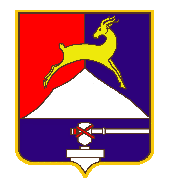 СОБРАНИЕ  ДЕПУТАТОВ     УСТЬ-КАТАВСКОГО ГОРОДСКОГО ОКРУГАЧЕЛЯБИНСКОЙ ОБЛАСТИШестое заседание РЕШЕНИЕот   22.06.2022    №  73                                                                  г. Усть-Катав  О внесении изменений в решение Собрания депутатов Усть-Катавского городского округа от 28.10.2016 №152  «Об утверждении Положения об оплате труда работников муниципальных учреждений физической культуры и спорта, подведомственных администрации Усть-Катавского городского округа»Руководствуясь Федеральным законом от 06.10.2003 №131-ФЗ «Об общих принципах организации местного самоуправления в Российской Федерации», Уставом Усть-Катавского  городского округа, Собрание депутатов РЕШАЕТ:1. Внести в решение Собрания депутатов Усть-Катавского городского округа Челябинской области от 28.10.2016 №152  «Об утверждении  Положения об оплате труда работников муниципальных учреждений, физической культуры и спорта, подведомственных администрации Усть-Катавского  городского округа» (с изменениями и дополнениями)  следующие изменения:1.1. В приложении к решению «Положение об оплате труда работников муниципальных учреждений  физической культуры и спорта, подведомственных администрации Усть-Катавского городского округа»:1.1.1.В пункте 26:- абзац первый дополнить словами «(приложение11)»;-абзац четвертый изложить в новой редакции:«Показатели оценки сложности руководства учреждением приведены в приложении 12»;-дополнить абзацами пятым, шестым следующего содержания:            «В   соответствии с набранным количеством баллов на основе показателей определяется группа по оплате труда руководителей:             Изменение группы по оплате труда осуществляется в случае изменения сложности труда руководителя учреждения, масштаба управления и особенностей деятельности учреждения, рассчитываемой на основе показателей оценки сложности руководства учреждением, по ходатайству руководителя учреждения в администрацию  У-КГО.»;	1.1.2.Пункт 29 изложить в новой редакции:«29.Должностные оклады заместителей и главных бухгалтеров Учреждений устанавливаются на 30% ниже должностного оклада руководителя.».  1.1.3. Дополнить приложениями 11,12 (прилагаются)	2.Настоящее решение разместить на официальном сайте администрации Усть-Катавского городского округа www.ukgo.su и обнародовать на информационном стенде в здании администрации  Усть-Катавского городского округа.3.Настоящее решение вступает в силу после его подписания и распространяется на правоотношения, возникшие с 1 сентября 2022 года.        4. Организацию исполнения данного решения возложить на первого заместителя главы Усть-Катавского городского округа по вопросам социально-культурной политики, охраны здоровья населения .5. Контроль за исполнением настоящего решения возложить на председателя комиссии по финансово-бюджетной и экономической политике С.Н.Федосову.Председатель Собрания депутатовУсть-Катавского городского округа                                               С.Н.ПульдяевГлава Усть-Катавского городского округа                                         С.Д.Семков Приложение 11к Положению об оплате труда работниковмуниципальных учреждений физическойкультуры и спорта, подведомственныхадминистрации Усть-Катавскогогородского округа в редакции Решения Собрания депутатов Усть-Катавского городского округаот 28.10.2016 № 152							(в редакции решения Собрания депутатов                                                                                   Усть-Катавского городского округа от                                                                                    22.06.2022 № 73)Размерыокладов руководителей муниципальных учреждений по типам муниципальных учреждений и группам по оплате трудаПриложение 12к Положению об оплате труда работниковмуниципальных учреждений физическойкультуры и спорта, подведомственныхадминистрации Усть-Катавскогогородского округа в редакции Решения Собрания депутатов Усть-Катавского городского округаот 28.10.2016 № 152							(в редакции решения Собрания депутатов                                                                                   Усть-Катавского городского округа от                                                                                    22.06.2022 № 73)Объемные показателидля оценки сложности руководства УчреждениемГруппа по оплате труда руководителей в зависимости от количества балловГруппа по оплате труда руководителей в зависимости от количества балловГруппа по оплате труда руководителей в зависимости от количества балловIIIIIIот   901    и вышеОт      601    до  900до 600Квалификационный уровеньТип (вид) муниципального учрежденияГруппа по оплате труда руководителей, к которой относится Учреждение, в зависимости от суммы балловГруппа по оплате труда руководителей, к которой относится Учреждение, в зависимости от суммы балловГруппа по оплате труда руководителей, к которой относится Учреждение, в зависимости от суммы балловКвалификационный уровеньТип (вид) муниципального учрежденияIIIIII6квалификационный уровеньРазмер оклада, руб.3700035300 32500Примечание: перечень должностей руководителей организации (подразделения организации), осуществляющей деятельность в области физической культуры и спорта в настоящем приложении установлен в соответствии с приказом Министерства труда и социальной защиты РФ от 29 октября 2015 г. №798н «Об утверждении профессионального стандарта «Руководитель организации (подразделения, организации), осуществляющий деятельность в области физической культуры и спорта»Примечание: перечень должностей руководителей организации (подразделения организации), осуществляющей деятельность в области физической культуры и спорта в настоящем приложении установлен в соответствии с приказом Министерства труда и социальной защиты РФ от 29 октября 2015 г. №798н «Об утверждении профессионального стандарта «Руководитель организации (подразделения, организации), осуществляющий деятельность в области физической культуры и спорта»Примечание: перечень должностей руководителей организации (подразделения организации), осуществляющей деятельность в области физической культуры и спорта в настоящем приложении установлен в соответствии с приказом Министерства труда и социальной защиты РФ от 29 октября 2015 г. №798н «Об утверждении профессионального стандарта «Руководитель организации (подразделения, организации), осуществляющий деятельность в области физической культуры и спорта»Примечание: перечень должностей руководителей организации (подразделения организации), осуществляющей деятельность в области физической культуры и спорта в настоящем приложении установлен в соответствии с приказом Министерства труда и социальной защиты РФ от 29 октября 2015 г. №798н «Об утверждении профессионального стандарта «Руководитель организации (подразделения, организации), осуществляющий деятельность в области физической культуры и спорта»Примечание: перечень должностей руководителей организации (подразделения организации), осуществляющей деятельность в области физической культуры и спорта в настоящем приложении установлен в соответствии с приказом Министерства труда и социальной защиты РФ от 29 октября 2015 г. №798н «Об утверждении профессионального стандарта «Руководитель организации (подразделения, организации), осуществляющий деятельность в области физической культуры и спорта»№ПоказателиУсловияКоличество баллов1Количество штатных работников в учрежденииИз расчета за каждого работника12Количество спортивно-массовых мероприятий, проводимых на спортсооружении за год За каждое мероприятие13Наличие действующих автотранспортных средств, катеров, картингов, мотоциклов и другой техники, используемой для осуществления тренировочного процессаза каждый вид104Наличие двух и более отдельно  стоящих зданийза каждое здание105Площадь здания учреждения составляет:5Менее 2000 кв.метров55более 2000 кв.метров105более 3000 кв.метров155более 4000 кв.метров205более 5000 кв.метров256Количество спортивных сооружений:за каждый вид6- спортивный зал106- тренажерный зал106- бассейн106- спортивная площадка106- хоккейный корт106- лыжная трасса106- прокатная база106- зимний сад107Наличие цветника208Количество видов платных услугЗа каждый вид платной услуги259Количество человеко-посещений спортсооружения для занятий физической культурой и спортом за год- до 10000 человек- свыше 20000 человек5010010Количество спортсменов, проходящих спортивную подготовку в учреждении за каждого человека0,511Количество детей-инвалидов и детей с ОВЗ, занимающихся в спортивных секциях учрежденияза каждого человека0,312Количество видов спорта, культивируемых в учрежденииза каждый вид313Показатели значительно увеличивающие объем сложности работы:за каждый вид13- лаборатория1013- котельная1013- медицинский кабинет1013- прачечная10